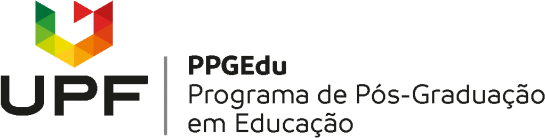 Passo Fundo,       de           de 20__De:  XXXXXXXXX – docente PPGEdu Para: Conselho de Pós-Graduação PPGEdu Assunto: Solicitação de coorientaçãoPrezados(as),Ao cumprimentá-los, venho por meio desta solicitar apreciação para o pedido de coorientação para a dissertação/tese de mestrado/doutorado em desenvolvimento pelo(a) acadêmico(a) ____________________________________________, a ser realizado pelo(a) Dr.(a) __________________________________, professor na Universidade ___________________, CPF nº________________, e-mail: _________________________. A indicação toma como referência a necessidade/importância de _______________________________________________________________SaudaçõesAssinatura do docente 